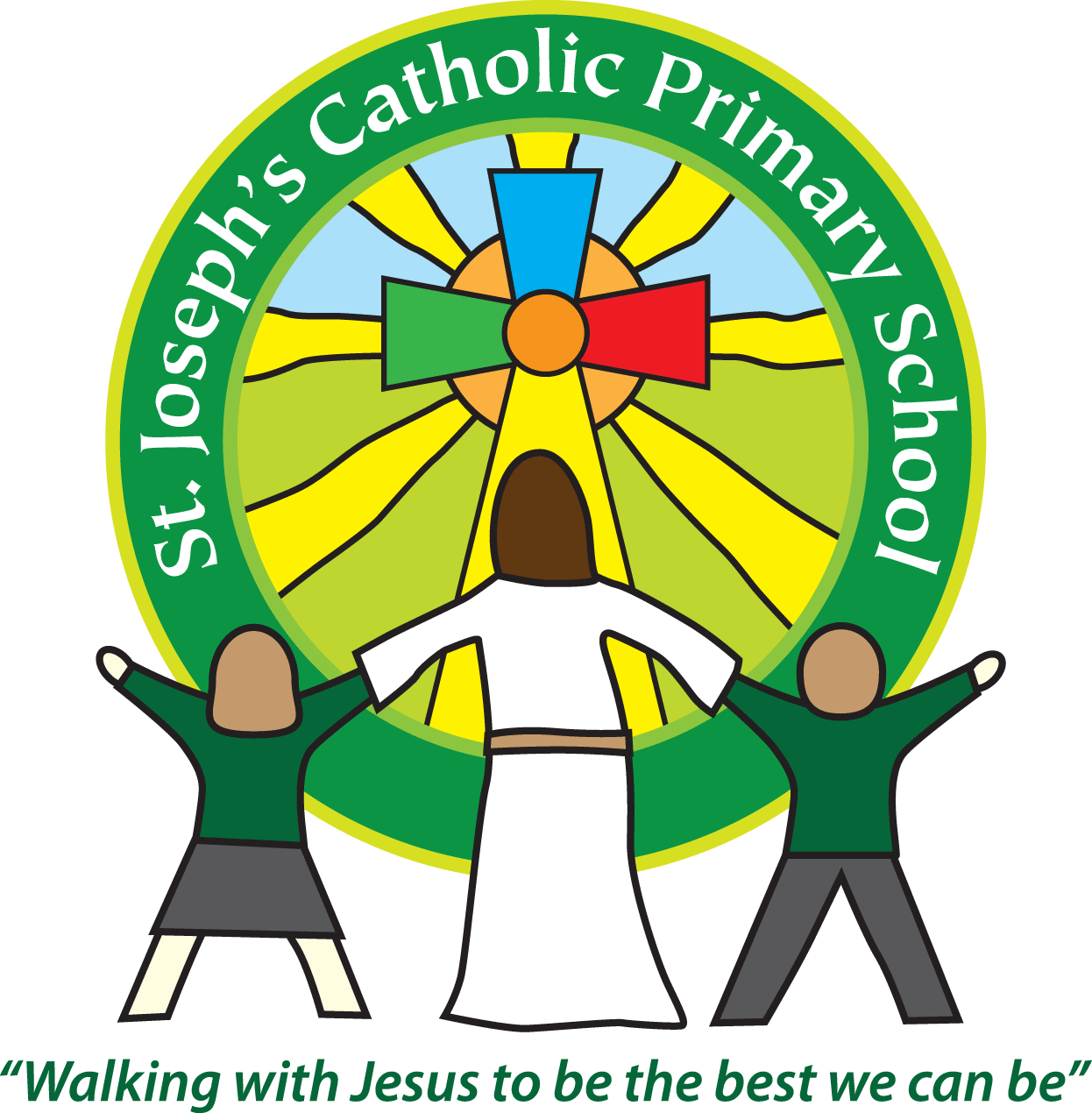 St Joseph’s Sports Action Plan including Sports Premium Funding Plan 2021-2022At St Joseph’s Catholic Primary School, Exmouth, the staff and Governors recognise the important contribution that PE makes to the health and well-being of the children.We consider that a strong PE curriculum and extra-curricular opportunities have a positive influence on the concentration, attitude, emotional and academic achievement of all pupils of all abilities, needs, backgrounds and ages. We are committed to ensuring that all pupils receive at least 2 hours of high quality curriculum PE per week as well as having the opportunity to attend a range of sporting clubs delivered by confident and well trained teachers. The successful delivery of the curriculum supports all aspects of health education within the school. Through the local School Sports Partnership (SSP), we also take part in events and competitions alongside 14 other Primary schools in our local cluster, the Exmouth Academic Learning Community (EALC). Recently, we have been very successful at these events taking part in cross-country running, netball, Dartmoor 3-ball and Rounders to name but a few. A highlight for us was winning the local boys football tournament. Talented children are also signposted to local clubs and events to encourage them to develop their skills. Last year many events were cancelled due to Covid, we hope that once guidance allows they will be able to start again.School Sport Premium: From September 2013, all maintained Primary schools have been awarded the School Sports Premium funding. This money is ring-fenced and must be used to support the provision of quality PE and sport.During the academic year 2021 - 2022, St Joseph’s will receive approximately £17,690. N.B. In this section you should refer to any adjustments you might have made due to Covid-19 and how these will influence further improvement.Did you carry forward an underspend from 2019-20 academic year into the current academic year? NO  = Total to be spent by 31st July 2021	£17,690Key achievements to date until July 2020:Areas for further improvement and baseline evidence of need:To continue to improve the provision of PE and sport at St Joseph’s through staff development.  Use of Pedpass consistently across the school has improved teacher knowledge and confidence and allows for successful progression of skills.  Teachers received training in a variety of sports to broaden the sporting opportunities and experiences available to pupils.  We have included a wider variety of sports and activities in lessons Sports and activities are included in our remote learning offer. Children took part in competitions at home and sent in scores. Equipment has been purchased to enhance the experiences available.  Prior to lockdown children including SEND pupils represented the school in local competitions.  The Daily Mile was trialled in two classes across the school  Forest School has been very successful with a large percentage of children citing it as their favourite part of school. A new canopy and fencing has increased the time children can use the area and the space they have.  New Forest School resources have increased the activities the children can partake in with our trained Forest School leader. Active breaks and lessons seen across the school  Out of school activities and sports recognised in weekly online assemblies.  Whole school Impact days took place despite restrictions, including Sports Day.  Swimming lifesaving sessions and curriculum sessions restarted for summer term New play equipment has been used daily by children and very well received by children.   Increase the amount of extra- curricular clubs after school  Increase uptake of least active to 100% in extra-curricular activities  Reinstate leaders/buddies to work across year groups and run sporting activities.  Attend inter competitions across the community, including SEND  Children to have love of sport and are motivated and knowledgeable enough to take next steps themselves.  Children to have increased body confidence. Active learning to continue in classrooms  Teachers to access South Dartmoor Sports Academy training sessions. Sports leader to attend South Dartmoor Academy Sports leader training Child leaders/buddies to train the next year’s leaders.  Provide extra catch-up swimming lessons to ensure greater success- aim for 100%  Assessment embedded across the school  More articles in local paper and reports in school newsletter  Markings on walls and lines to be painted. Meeting national curriculum requirements for swimming and water safety.N.B Complete this section to your best ability. For example you might have practised safe self-rescue techniques on dry land which you can transfer to the pool when school swimming restarts.Due to exceptional circumstances priority should be given to ensuring that pupils can perform safe self rescue evenif they do not fully meet the first two requirements of the NC programme of study.What percentage of your current Year 6 cohort swim competently, confidently and proficiently over a distance of at least 25 metres?N.B. Even though your pupils may swim in another year please report on their attainment on leaving primary school at the end of the summer term 2021.Please see note above.89%What percentage of your current Year 6 cohort use a range of strokes effectively [for example, front crawl, backstroke and breaststroke?Please see note above.89%What percentage of your current Year 6 cohort perform safe self-rescue in different water-based situations?89%Schools can choose to use the Primary PE and sport premium to provide additional provision for swimming but this must be for activity over and above the national curriculum requirements. Have you used it in this way?Yes – life saving year 5 & catch up sessions years 4-6Academic Year: 2021/22Total fund allocated: £17,690Date Updated: 1st September 2021Date Updated: 1st September 2021Key indicator 1: The engagement of all pupils in regular physical activity – Chief Medical Officers guidelines recommend that primary school pupils undertake at least 30 minutes of physical activity a day in schoolKey indicator 1: The engagement of all pupils in regular physical activity – Chief Medical Officers guidelines recommend that primary school pupils undertake at least 30 minutes of physical activity a day in schoolKey indicator 1: The engagement of all pupils in regular physical activity – Chief Medical Officers guidelines recommend that primary school pupils undertake at least 30 minutes of physical activity a day in schoolKey indicator 1: The engagement of all pupils in regular physical activity – Chief Medical Officers guidelines recommend that primary school pupils undertake at least 30 minutes of physical activity a day in schoolPercentage of total allocation:Key indicator 1: The engagement of all pupils in regular physical activity – Chief Medical Officers guidelines recommend that primary school pupils undertake at least 30 minutes of physical activity a day in schoolKey indicator 1: The engagement of all pupils in regular physical activity – Chief Medical Officers guidelines recommend that primary school pupils undertake at least 30 minutes of physical activity a day in schoolKey indicator 1: The engagement of all pupils in regular physical activity – Chief Medical Officers guidelines recommend that primary school pupils undertake at least 30 minutes of physical activity a day in schoolKey indicator 1: The engagement of all pupils in regular physical activity – Chief Medical Officers guidelines recommend that primary school pupils undertake at least 30 minutes of physical activity a day in school£1103462%IntentImplementationImplementationImpactYour school focus should be clear what you want the pupils to know and be able to do and aboutwhat they need to learn and toconsolidate through practice:Make sure your actions to achieve are linked to your intentions:Funding allocated:Evidence of impact: what do pupils now know and what can they now do? What has changed?:Sustainability and suggested next steps:All pupils to receive 2 hours PE a week. Daily activity for FSU and KS1.Start ‘The Daily Mile’ trial with year 6.Lessons to be more active throughout the day and across the curriculumBrain/Sensory breaks to be used to re-focus children and improve concentrationIncrease class and lunch time equipment and resources to encourage activity.Improve playground markings to encourage activity.Enhance activity at lunch and break times.New play equipment for FSU to encourage physical skills and development.All Year 5 pupils to receive life-saving swimming lessons.Targeted Year 5/6 non-swimmers to participate in booster lessonsForest School leader running weekly sessions in school supported by TA. All pupils to participate in an intra- competition every half term (In PE sessions)Children given opportunities to participate in local competitions through South Dartmoor Academy.Access to after school activity clubsStaff to incorporate at least 2 hours of PE into their weekly timetable. Daily mile trialled in Yr 6. Previously trialled in Yr 2.Pedpass used to ensure teachers are confident in planning and teaching the necessary skillsLessons to be more active through the DayTarget pupil premium and obesity survey pupils through Forest School and additional breaks with TA supportBag of resources per class so easy to accessPE leader to liaise with School Council, Buddies and Pupil Chaplains about which markings and resources to buy.Improve quality of playtimes/lunchtimes-staff given packs of activities/training if now restarted.FSU specialist companies approached for quality piece of equipment.TA and teacher to support/take to swimming lessons.Each class 1-6 to receive at least half term of Forest School with trained leader and TA.Buy in to South Dartmoor Academy Sports packageBreakfast club and After School Club to access outdoor area whenever possible.Restart running clubSouth Dartmoor Academy Sports Package£2250Resources and playground markings£500FSU equipment£500TA support for activity breaks Lifesaving swimming and catch-up sessions£1254Forest School sessions£6530All pupils have received minimum of two hours PE per week, increasing skills and fitness across a range of sports. Pedpass planning ensures consistency and progression of skills.During observations- more active lessons observed with brain breaksPupils in year 4, 5 and 6 have taken part in daily mile thus increasing fitness and improving concentration and readiness to learn in class.During observations/walks at lunchtime children seen participating in physical activity. New resources at lunchtime have increased activity on the playground and given staff fresh ideas of games to support the pupils with.PP/SEN children targeted for additional forest school and sensory breaks which has increased motivation in class.Pupils had input into new resources for lunch time equipment which has increased motivation and given ownership.All Year 5 pupils received 2 weeks intensive swimming      lessons resulting in increased water safety confidence.Participation by all classes in Impact days.Inter schools competitions restarted including for SENDPlay leaders/buddies observed encouraging activities at lunch time.FSU equipment in place and in use daily.Children being able to be engaged and motivated into physical activity during playtimes as well as during lessons. Linked to SDP supporting children’s physical and mental health after Covid.Forest school sessions have been run weekly across the school. These have been motivating for the children particularly PP and LA children.Pupils have been given opportunities to take part in a wide range of sporting activities across the local community.All children receiving quality outdoor education, linked to class learning. Linked to SDP supporting children’s mental health.All children able to take part in active sessions, developing new skills in the outdoors.Evidence sources:Club registersTeam registersImproved attitude towards PEInfo on PedpassPupil voice Observations and assessmentsNewsletters/club lettersWebsiteClubs tailored to pupil voiceEngage parents in extra- curricular clubs/activitiesPupils leading pupils (sports leaders/sports council)Teachers and all staff trained to teach active lessons across the curriculum.All staff aware of resources for activebreaks and wet playtimes and lunchtimesMidday staff trained to hold more active lunchtimes.Key indicator 2: The profile of PESSPA being raised across the school as a tool for whole school improvementKey indicator 2: The profile of PESSPA being raised across the school as a tool for whole school improvementKey indicator 2: The profile of PESSPA being raised across the school as a tool for whole school improvementKey indicator 2: The profile of PESSPA being raised across the school as a tool for whole school improvementPercentage of total allocation:Key indicator 2: The profile of PESSPA being raised across the school as a tool for whole school improvementKey indicator 2: The profile of PESSPA being raised across the school as a tool for whole school improvementKey indicator 2: The profile of PESSPA being raised across the school as a tool for whole school improvementKey indicator 2: The profile of PESSPA being raised across the school as a tool for whole school improvement£2153Some also included in funding above13%IntentImplementationImplementationImpactYour school focus should be clear what you want the pupils to know and be able to do and aboutwhat they need to learn and toconsolidate through practice:Make sure your actions to achieve are linked to your intentions:Funding allocated:Evidence of impact: what do pupils now know and what can they now do? What has changed?:Sustainability and suggested next steps:PE objectives link to school behaviour policy and values and virtuesDisplay values and behaviour expectedReport through regular newsletter and on website and Facebook .Sports Leader to use school ipad for ease of photographing events.Report on events in Local newspaperAssemblies celebrating achievements and major sporting events in and out of school.Noticeboard updated regularlyCelebrate participation through certificatesEnsure that Play Leaders are clearly  recognised with named bibs.Class competitionsInvite visitors to school as role models to motivate and inspire childrenSponsored events Display awards and trophies prominentlyFunfit sessions run by TAs to increase activity and confidence.Huff and Puff training run for MTAs (if restarted)Running Club for whole school to participate in.Specialist PE coach running after school clubSEND festivalsUse areas of social skills, personal skills, and cognitive, creative skills as part of whole school focus.Ensure values are demonstrated in lessons and in competitionsReport through regular newsletter and on website and FacebookRegular submissions to local newspaperAssemblies celebrating achievements and major sporting events. Celebrate participation through certificates linked to values.Noticeboards updatedPurchase new buddy topsClass competitionsInvite visitors to school as role modelsHold Sponsored eventsPurchase Trophy cabinetFunfit timetabled for childrenRunning club restarted Sports coaches bookedSEND festivals linked to South Dartmoor events.Buddy tops£43Prizes/certificates£96TA for funfit £874Staff for clubs £1140South Dartmoor Academy Sports Package (funding included above)PE objectives link to school values and virtues resulting in a rounded approach and good behaviour during lessons. Values and virtues displayed in each class and corridor.Activities are reported through Facebook and the weekly newsletter. Achievements are celebrated in weekly celebration assembly – recognising in school and outside events.Children have taken part in sponsored bounce to increase levels of participation in school life and fitness.Funfit sessions are run by teaching assistants which has led to increased activity and then increased concentration in lessons.Huff and Puff training not restarted yet so couldn’t access.Children have accessed SEND festivals and sporting events targeting children who do not ‘enjoy’ sport regularly. Children being able to be engaged and motivated into physical activity during playtimes as well as during lessons. Linked to SDP supporting children’s physical and mental health after Covid.Children showing skills in PE, higher fitness levels. taking part in local competitions and clubs.Evidence:Pupil voice Newsletters/club lettersWebsite/ social mediaClub registersImproved attitude towards PE Data on PedpassSports Crew/ Ambassadors leadInvolvement of PE GovernorKey indicator 3: Increased confidence, knowledge and skills of all staff in teaching PE and sportKey indicator 3: Increased confidence, knowledge and skills of all staff in teaching PE and sportKey indicator 3: Increased confidence, knowledge and skills of all staff in teaching PE and sportKey indicator 3: Increased confidence, knowledge and skills of all staff in teaching PE and sportPercentage of total allocation:Key indicator 3: Increased confidence, knowledge and skills of all staff in teaching PE and sportKey indicator 3: Increased confidence, knowledge and skills of all staff in teaching PE and sportKey indicator 3: Increased confidence, knowledge and skills of all staff in teaching PE and sportKey indicator 3: Increased confidence, knowledge and skills of all staff in teaching PE and sport£1575Some also included in funding above8%IntentImplementationImplementationImpactYour school focus should be clearMake sure your actions toFundingEvidence of impact: what doSustainability and suggestedwhat you want the pupils to knowachieve are linked to yourallocated:pupils now know and whatnext steps:and be able to do and aboutintentions:can they now do? What haswhat they need to learn and tochanged?consolidate through practice:Enhance the knowledge, confidence and skills of staff to ensure the     quality of PE is consistently ‘Good’ or             higher across the schoolPE leader to give clear guidance             on what is to be taught.PE leader to help improve confidence and expertise of staff.PE leader to provide clear skills progressions and Intent, Implementation, Impact info for staff.PE Leader to be supported by members of the SLT to ensure effective subject leadership and monitoringPE conference and update meetings- leader to attendImprove knowledge of staff in more sports/ activitiesLeader to team teach/ support/monitorPE leader to teach alongside  teachers and run clubTraining from South Dartmoor Academy.Leader implemented clearly linked curriculum maps & progression of skills document to support teachers planning.PE conference- leader to attend Leader to team teach/ supportPE staff meetingsSupply cover arranged so coordinator can take groups of children to events and competitions. Release time arranged for PE coordinator to support the teaching of PE, own CPD and to attend coordinator meetings.PE leader to team teach with teachers.£360South Dartmoor Academy (see funding above)Staff for club (see funding above)PE leader to attend conference and update meetings£360Supply cover for PE leader£720PE leader staff meetings£135Learning walks show PE to be consistently good across the school.PE leader gave overview on what needs to be taught and when. PE leader left part way through the year. South Dartmoor college have sent leader from there to deliver impact days and support staff.Curriculum map clear with 3Is. Progression of skills and intent, implementation, impact is in place and shared with staff.HT has attended update meetings.PE lead and HT has organised children attending events across the community.All children receiving high quality teaching, working at appropriate level that challenges/extends/supports them.Evidence :Improved attitude towards PEData on PedpassObservations by PE LeadStaff questionnairesPupil feedbackEnsure all new staff are updated and receive team teaching as a priorityShare expertise amongst staffWider range of sports expertise available and taught.Key indicator 4: Broader experience of a range of sports and activities offered to all pupilsKey indicator 4: Broader experience of a range of sports and activities offered to all pupilsKey indicator 4: Broader experience of a range of sports and activities offered to all pupilsKey indicator 4: Broader experience of a range of sports and activities offered to all pupilsPercentage of total allocation:Key indicator 4: Broader experience of a range of sports and activities offered to all pupilsKey indicator 4: Broader experience of a range of sports and activities offered to all pupilsKey indicator 4: Broader experience of a range of sports and activities offered to all pupilsKey indicator 4: Broader experience of a range of sports and activities offered to all pupils£2128Some also included in funding above12%IntentImplementationImplementationImpactYour school focus should be clearMake sure your actions toFundingEvidence of impact: what doSustainability and suggestedwhat you want the pupils to knowachieve are linked to yourallocated:pupils now know and whatnext steps:and be able to do and aboutintentions:can they now do? What haswhat they need to learn and tochanged?:consolidate through practice:PE leader to update curriculum map to ensure coverage of a range of sporting activities.Improved attitudes and participation in PEAll pupils will participate in 2 hours of PE per weekDaily mile trialled for yr 6Pupils have the opportunity to engage in extra- curricular PESEND pupils targeted for challenges and competitionsMore opportunities will be available for children to experienceLife saving swimming sessions for yr 5Curriculum swimming for Year 3Catch up swimming sessions for Yr 4-6PE leader to write year group curriculum maps.Purchase equipment for new sports- e.g. orienteering, badmintonRange of clubs offeredField, hall and playground fully timetabled as active spacesAll classes timetabled to use outdoor equipment Wider range of activities available at lunchtimes and playtimesPE lessons linked to different cultures where possible.PGL activity week for year 6Involve a range of external clubs & coachesTeacher and TA to take children to swimmingLife saving lessonsPE leader time for curriculum plans - £180PE Equipment - £600Staff to take children to events£738Lunchtime equipment included aboveTA for residential and TOIL £360Staff to take children swimmingincluded aboveLife-saving pool costs £250Curriculum map has been updated to ensure there is a clear range of coverage across differing sporting activities.Pupil voice shows children enjoy and look forward to their PE sessions. Pupil voice shows children enjoy representing their school at outside events.All pupil participate in at least 2hrs a week.Year 4/5/6 have taken part in daily mile which has increased focus in class and increased fitness levels.SEND pupils have taken part in competitions and enjoyed representing the school.Yr 4/5 children took part in lifesaving sessions which increased knowledge and confidence.Year 3 completed their curriculum swimming lessons and the children in yr 4-6 took part in catch sessions as needed which increased the % of children able to swim 25ms.All children have experienced a variety of sportsPlayground equipment improvedSpaces used for a range of sports and activities, enabling more experiences for children at breaks and lunchtimes and PE lessonsSEN competitionsExternal coaches for sports clubs.Children experience a wide variety of sports. Children are more confident to try new activities resulting in raised self-esteem.Children compete in local events and competitions.Positive feedback from parents.Evidence:Improved attitude towards PEData on PedpassObservations by PE LeadStaff questionnairesPupil voice/feedback/ questionnairesClub timetableClub registersNewslettersClub links – invite local sports clubs in to do taster sessionsLink to CPD – staff to learn new activities to offer e.g. yogaEngage parents in club  offerKey indicator 5: Increased participation in competitive sportKey indicator 5: Increased participation in competitive sportKey indicator 5: Increased participation in competitive sportKey indicator 5: Increased participation in competitive sportPercentage of total allocation:Key indicator 5: Increased participation in competitive sportKey indicator 5: Increased participation in competitive sportKey indicator 5: Increased participation in competitive sportKey indicator 5: Increased participation in competitive sport£800Some also included in funding above5%IntentImplementationImplementationImpactYour school focus should be clearMake sure your actions toFundingEvidence of impact: what doSustainability and suggestedwhat you want the pupils to knowachieve are linked to yourallocated:pupils now know and whatnext steps:and be able to do and aboutintentions:can they now do? What haswhat they need to learn and tochanged?:consolidate through practice:Buy into South Dartmoor learning package – events provided:AthleticsSEND festivalNetballDartmoor 3 ballGymnastics Tag rugbyRounders FootballQuiksticks hockeyImpact days in school All pupils to participate in Level 1 (intra)competitions throughout the year.Increased participation at Level 1 and Level 2 competitionsPupils to develop their sporting attitude, focusing on our school virtues and values.PE Leader to develop the confidence of      sports leaders and playground leaders and provide greater opportunities for students to lead, manage and officiate.Buy into South Dartmoor learning package Ensure intra class competitions every half term in pe lessonsClass & Whole School recognised with certificates / trophies.Buddies to run competitions at break and lunchtimesDisplay values around schoolSouth Dartmoor Academy package (included above)Certificates (included above) Minibus to and from events£800South Dartmoor package purchased and children have taken part in local competitions. South Dartmoor also provided impact days  - including dance, gymnastics and sports day and support to staff for curriculum planning.Governor award given for sportsmanship demonstrated which will be annual award from now on.Pupils have developed their sporting attitudes and this is reinforced at lunchtimes with the extra play equipment that has been purchased for their use.The pupils have not officiated as many events as we have liked due to PE leader leaving and different staff organising events.Pupils learning to officiatefriendlies against other schoolsSignpost children to other outside sporting events and clubs.Signed off bySigned off byHead Teacher: Mrs N Taylor-BashfordDate:1.9.2021            reviewed 8.7.22Subject Leader:Mrs A TurnerDate:1.9.2021Governor:10.9.2021Date:Mr P Byron